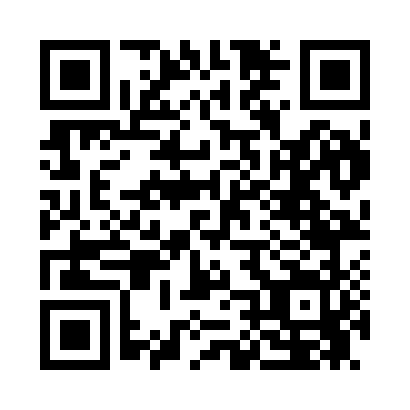 Prayer times for Volcour, Montana, USAMon 1 Jul 2024 - Wed 31 Jul 2024High Latitude Method: Angle Based RulePrayer Calculation Method: Islamic Society of North AmericaAsar Calculation Method: ShafiPrayer times provided by https://www.salahtimes.comDateDayFajrSunriseDhuhrAsrMaghribIsha1Mon3:445:431:456:019:4611:462Tue3:455:441:456:019:4611:453Wed3:455:451:456:019:4611:454Thu3:455:461:456:019:4511:455Fri3:465:461:466:019:4511:456Sat3:465:471:466:019:4411:457Sun3:475:481:466:019:4411:458Mon3:475:491:466:019:4311:449Tue3:485:501:466:019:4211:4410Wed3:485:511:466:009:4211:4411Thu3:495:521:476:009:4111:4412Fri3:495:531:476:009:4011:4313Sat3:505:541:476:009:4011:4314Sun3:515:551:476:009:3911:4315Mon3:515:561:476:009:3811:4216Tue3:525:571:475:599:3711:4217Wed3:525:581:475:599:3611:4118Thu3:545:591:475:599:3511:3919Fri3:566:001:475:599:3411:3720Sat3:586:011:475:589:3311:3521Sun4:016:021:475:589:3211:3322Mon4:036:041:475:579:3111:3123Tue4:056:051:475:579:2911:2924Wed4:076:061:475:579:2811:2725Thu4:096:071:475:569:2711:2526Fri4:116:081:475:569:2611:2227Sat4:136:101:475:559:2411:2028Sun4:166:111:475:559:2311:1829Mon4:186:121:475:549:2211:1630Tue4:206:141:475:549:2011:1331Wed4:226:151:475:539:1911:11